ANEXO I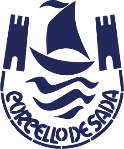 SOLICITUDE PARTICIPACIÓN MERCADO XI FEIRA MODERNISTA DE SADANOME:CIF/DNI:DIRECCION:CP:POBOACION:TLF.:ENDEREZO ELECTRONICO:DATOS DO REPRESENTANTE: NOME E DNI:TIPOLOXÍA DO POSTO (Indicar que tipo de producto/artículo se vai a vender): (engadir fotografías para facilitar o proceso de selección en base aos critierios puntuables do artígo 7 das bases de participación)SOLICITAParticipar no mercado da XI Feira Modernista do Concello de Sada 2022 que terá lugar os vindeiros dias 29, 30 e 31 de xullo de 2022.O solicitante manifesta coñecer as Bases de participación no mercado da Feira Modernista do Concello de Sada 2022 e o compromiso de observalas así como cumprir a normativa a que debe axustarse a súa actividade.Asdo.:				En Sada a _____de _____________de 2022